Presidential Podcast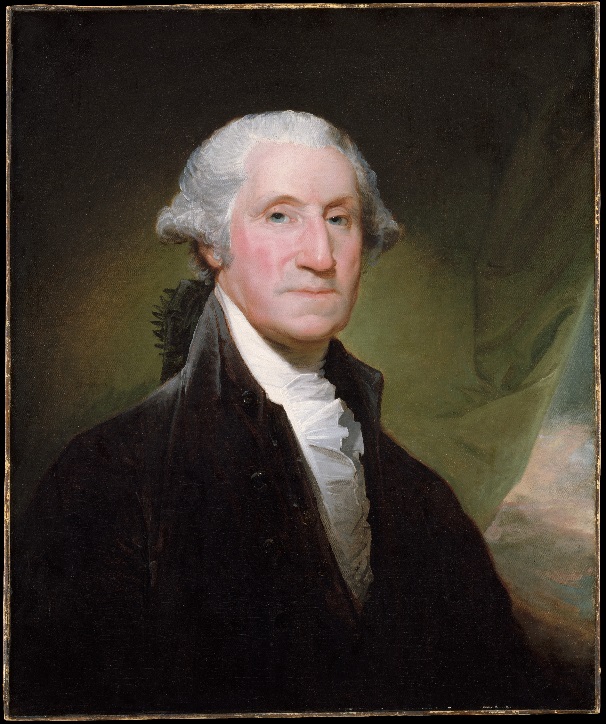 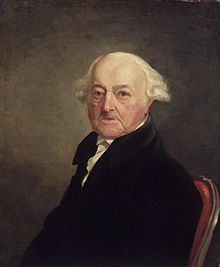 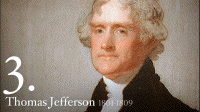 